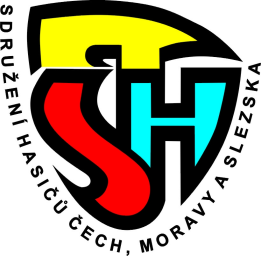                                        Sdružení hasičů Čech, Moravy a Slezska     -     okresu     K a r v i n á            se sídlem: Karviná Fryštát, Ostravská 883/8, 733 01, tel. 734 537 792Zápis ze schůzky okresní odborné rady represeTermín: 	15. února 2023Přítomní: 	Jablecký Lumír, Ferfecký Václav, Urbanczyk Tomáš, Zsibrita Radek, Golasowski                             Jaromír,  Šostý Michal, Vicherek Aleš, Beňo Michal, Janczyk David,    Hosté: 	Krůl Zbyšek	Omluvení: 	Téma Roman, Valica Jiří, Došlík Emanuel, Program: kontrola plnění úkolůpříprava okrskových kol termínykalendář soutěží 2023informace HZS MSKinformace o školení rozhodčích PS prodloužení kvalifikacemetodika, pokyny k zkouškám HASIČ I-IIIrůznéorganizačníhodnocení činnosti OORV za rok 2022zprávu zpracuje vedoucí OORR SP OSH                                                                 Termín: vedoucí OORR do SP 2023příprava okrskových kol termínyOZ předáno okrskům velitelé předají termíny soutěží                                                            Termín: velitelé okrsku stanoveno v OZ okrskukalendář soutěží a akcí /PS, TFA/ na rok 2023 – okres, kraj, SH /kalendář/odeslán prostřednictvím OSH v prosinci 2022 na SH ČMS                                                                                                                           Termín: všichniinformace HZS MSKDotace pro JSDH obcí za rok 2022za akceschopnost JSDH,účelové dotace na CAS, DA nebo přívěsy a na výstavbu zbrojnice,neinvestiční dotace za zásah v Hřensku.obměna radiostanic pro JPO II a III, její likvidace a /vyřazení/dotaz KA „informace (pravidla) převodu radiostanic na jiné obce.“převod vozidel Škoda Yeti a Octavie pro JSDH obcí. Dotace z Moravskoslezského kraje lehké zásahové přilby,páteřové deskybatohy na lesní požáry.Změna předurčenosti JSDH obcí na zásahy, krom (DN, NL a První pomoci), budou vysílaný také místní jednotky. Důvod dobrá znalost terénu a cest.20.5. 2023 Bílovec Krajská soutěž ve vyprošťování,14.6. 2023 Slezská Hartachystá se v roce 2023 IMZ pro JSDH obcí JPO II a III, požáry v uzavřených prostorech (kontejner Dräger) OP systém rozhodčích v PS v rámci OSH /nové, prodloužení/ termíny prodloužení odbornosti rozhodčí v PS. 11. 3. 2023Termín: vedoucí sekce rozhodčích D. Janczyk 4. 3. 2023hlavní zaměření OP JSDH pro rok 2023Témata odborné přípravy GŘ HZS ČR https://www.pozary.cz/clanek/268232-povinna-temata-odborne-pripravy-na-rok-2023/Termín školení 4. 3. 2023informace o předpisech v oblasti PONová metodika Hasič, bude vyvěšen na stránkách DH.cz (příloha č. 1)vypsán termín pro získání odbornosti Hasič I, 17.března Přibyslavpříprava zkoušek HASIČ II-III                                                                              Termín: všichni do 7.března 2023TFA Liga 2023Není mistrovský ročník.Úkol: velitelé okrsku oslovit pořadatele soutěží v TFA. Předat info ¨                 vedoucímu OORR .                                                                      Termín: všichni do 1 března 2023další jednání OORR 18. března 2023 místo bude upřesněno.Zpracoval: Lumír Jableckývedoucí OORR 